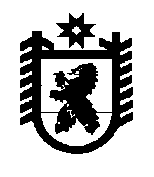 Российская ФедерацияРеспублика КарелияАДМИНИСТРАЦИЯБеломорского муниципального округаПОСТАНОВЛЕНИЕот 11 декабря 2023 г. № 5г. БеломорскОб утверждении Порядкаопределения объема и условий предоставления субсидий 
муниципальным бюджетным и автономным учреждениям Беломорского муниципального округа Республики Карелия на иные целиВ соответствии с пунктом 1 статьи 78.1 Бюджетного кодекса Российской Федерации и постановлением Правительства Российской Федерации от 22 февраля 2020 года № 203 «Об общих требованиях к нормативным правовым актам и муниципальным правовым актам, устанавливающим порядок определения объема и условия предоставления бюджетным и автономным учреждениям субсидий на иные цели» администрация Беломорского муниципального округа постановляет:1.	Утвердить Порядок определения объема и условий предоставления субсидий муниципальным бюджетным и автономным учреждениям Беломорского муниципального округа Республики Карелия на иные цели.2.	Разместить настоящее постановление на официальном сайте администрации муниципального образования «Беломорский муниципальный район» в информационно – телекоммуникационной сети Интернет.3.	Настоящее постановление вступает в силу с 1 января 2024 года. Исполняющий обязанности главы                                                                              А.А. Утина		Беломорского муниципального округа                                                                     Утвержденпостановлением администрации Беломорского муниципального округаот 11 декабря 2023 г. №  5Порядокопределения объема и условий предоставления субсидий муниципальным бюджетным и автономным учреждениям Беломорского муниципального округа Республики Карелия на иные целиI. Общие положения1.	Настоящий Порядок разработан в соответствии с пунктом 1 статьи 78.1 Бюджетного кодекса Российской Федерации и Постановлением Правительства Российской Федерации от 22 февраля 2020 года № 203 «Об общих требованиях к нормативным правовым актам и муниципальным правовым актам, устанавливающим порядок определения объема и условия предоставления бюджетным и автономным учреждениям субсидий на иные цели».2.	Настоящий Порядок устанавливает правила определения объема и условия предоставления субсидий муниципальным бюджетным и автономным учреждениям Беломорского муниципального округа Республики Карелия на иные цели (далее - субсидия, учреждение). 3.	Субсидиями на иные цели в рамках настоящего Порядка являются субсидии, не связанные с финансовым обеспечением выполнения муниципального задания на оказание (выполнение) муниципальных услуг (работ) учреждения, в отношении которого администрация Беломорского муниципального округа осуществляет функции и полномочия учредителя (далее – учредитель), указанные в приложении 1 к настоящему Порядку.4.	Субсидии предоставляются учреждению в соответствии с Перечнем аналитических кодов целей, идентифицирующих операции с субсидиями, полученными в соответствии с абзацем вторым пункта 1 статьи 78.1 Бюджетного кодекса Российской Федерации, утвержденным постановлением администрации Беломорского муниципального округа.II. Условия и порядок предоставления субсидий5.	Учредитель определяет объем субсидии учреждению в пределах бюджетных ассигнований и лимитов бюджетных обязательств, предусмотренных решением о бюджете Беломорского муниципального округа Республики Карелия (далее - бюджет  Беломорского муниципального округа) на соответствующий финансовый год и на плановый период. 6.	Для определения объема субсидии учреждение направляет учредителю пакет документов, который включает в себя:-	пояснительную записку, содержащую обоснование необходимости предоставления субсидии, включая расчёт-обоснование суммы субсидии, в том числе предварительную смету на выполнение соответствующих работ (оказание услуг), проведение мероприятий, приобретение имущества (за исключением недвижимого имущества), а также предложения поставщиков (подрядчиков, исполнителей), статистические данные и (или) иную информацию;-	перечень объектов, подлежащих ремонту, акт обследования таких объектов и дефектную ведомость, предварительную смету расходов, в случае если целью предоставления субсидии является проведение ремонта (реставрации);-	программу мероприятий, в случае если целью предоставления субсидии является проведение мероприятий, в том числе конференций, симпозиумов, выставок;-	информацию о планируемом к приобретению имуществе, в случае если целью предоставления субсидии является приобретение имущества;-	информацию о количестве физических лиц (среднегодовом количестве), являющихся получателями выплат, и видах таких выплат, в случае если целью предоставления субсидии является осуществление указанных выплат;-	иную информацию в зависимости от цели предоставления субсидии.Документы подписываются руководителем (или уполномоченным лицом) и главным бухгалтером учреждения (при наличии), скрепляются печатью учреждения.Руководитель учреждения несет персональную ответственность за достоверность представленных документов.7.	Учредитель рассматривает представленные учреждением документы, указанные в пункте 6 настоящего Порядка, и принимает решение об обоснованности предоставления субсидии учреждению в течение 10 рабочих дней.8.	Основаниями для отказа учреждению в предоставлении субсидии являются:-	несоответствие представленных учреждением документов требованиям, определенным пунктом 6 настоящего Порядка (при их установлении);-	непредставление (представление не в полном объеме) указанных документов;-	недостоверность информации, содержащейся в документах;-	отсутствие либо недостаточность лимитов бюджетных обязательств, доведенных на эти цели учреждению в текущем финансовом году.Учреждение вправе повторно направить документы после устранения причин отказа в предоставлении субсидии.9.	Размер субсидии определяется на основании документов, представленных учреждением согласно пункту 6 настоящего Порядка в пределах бюджетных ассигнований и лимитов бюджетных обязательств, предусмотренных решением о бюджете Беломорского муниципального округа Республики Карелия на соответствующий финансовый год и плановый период, за исключением случаев, когда размер субсидии определен решением о бюджете, решениями Президента Российской Федерации, Правительства Российской Федерации, Правительства Республики Карелия, правовыми актами администрации Беломорского муниципального округа.10.	Основанием для предоставления субсидии является заключение Соглашения о предоставлении субсидии на иные цели муниципальному бюджетному или автономному учреждению Беломорского муниципального округа Республики Карелия из бюджета Беломорского муниципального округа Республики Карелия (далее – Соглашение) между учредителем и учреждением, в том числе дополнительных соглашений к указанному Соглашению, предусматривающих внесение изменений или его расторжение, в соответствии с формой, установленной согласно Приложению 2 к настоящему Порядку.11.	Соглашение заключается после утверждения бюджета Беломорского муниципального округа на очередной финансовый год и на плановый период сроком на один финансовый год.    12.	Соглашение должно предусматривать:1)	цели предоставления субсидии с указанием наименования национального проекта (программы), в том числе федерального проекта, входящего в состав соответствующего национального проекта (программы), или регионального проекта, обеспечивающего достижение целей, показателей и результатов федерального проекта, государственной (муниципальной) программы, в случае если субсидии предоставляются в целях реализации соответствующих программ, проектов;2)	значения результатов предоставления субсидии, которые должны быть конкретными, измеримыми и соответствовать результатам федеральных или региональных проектов (программ), государственных (муниципальных) программ (при наличии в государственных (муниципальных) программах результатов реализации таких программ)  (в случае если субсидия предоставляется в целях реализации таких программ, проектов), и показателей, необходимых для достижения результатов предоставления субсидии, включая значения показателей в части материальных и нематериальных объектов и (или) услуг, планируемых к получению при достижении результатов соответствующих программ, проектов (при возможности такой детализации);3)	размер субсидии;4)	график перечисления субсидии;5)	сроки представления отчетности;6)	возврат сумм субсидии в случае несоблюдения учреждением целей, условий и порядка предоставления субсидий, определенных Соглашением;7)	основания и порядок внесения изменений в Соглашение на предоставление субсидии;8)	запрет на расторжение соглашения учреждением в одностороннем порядке;9)	основания для досрочного прекращения Соглашения по решению администрации Беломорского муниципального округа в одностороннем порядке, в том числе в связи с:а)	реорганизацией (за исключением реорганизации в форме присоединения) или ликвидацией учреждения;б)	нарушением учреждением целей и условий предоставления субсидии, установленных настоящим Порядком и (или) Соглашением;10)	иные положения (при необходимости).13.	Учреждение на первое число месяца, предшествующего месяцу, в котором планируется заключение Соглашения либо принятие решения о предоставлении субсидии, должно соответствовать следующим требованиям:-	отсутствие у учреждения неисполненной обязанности по уплате налогов, сборов, страховых взносов, пеней, штрафов, процентов, подлежащих уплате в соответствии с законодательством Российской Федерации о налогах и сборах,-	отсутствие у учреждения просроченной задолженности по возврату в бюджет Беломорского муниципального округа субсидий, предоставленных в том числе в соответствии с иными правовыми актами, за исключением случаев предоставления субсидии на осуществление мероприятий по реорганизации или ликвидации учреждения, предотвращение аварийной (чрезвычайной) ситуации, ликвидацию последствий и осуществление восстановительных работ в случае наступления аварийной (чрезвычайной) ситуации, погашение задолженности по судебным актам, вступившим в законную силу, исполнительным документам, а также иных случаев, установленных федеральными законами, нормативными правовыми актами Правительства Российской Федерации, Правительства Республики Карелия, правовыми актами администрации Беломорского муниципального округа.14.	Результаты предоставления субсидии должны быть конкретными, измеримыми и соответствовать результатам федеральных или региональных проектов, государственных (муниципальных) программ (при наличии в государственных (муниципальных) программах результатов реализации таких программ)  (в случае если субсидия предоставляется в целях реализации такого проекта), с отражением показателей необходимых для достижения результатов предоставления субсидии, включая показатели в части материальных и нематериальных объектов и (или) услуг, планируемых к получению при достижении результатов федеральных или региональных проектов (при возможности детализации).15.	Положения, установленные пунктом 14 настоящего Порядка, не применяются при предоставлении субсидий на осуществление выплат физическим лицам, проведение мероприятий по реорганизации или ликвидации учреждения, предотвращение аварийной (чрезвычайной) ситуации, ликвидацию последствий и осуществление восстановительных работ в случае наступления аварийной (чрезвычайной) ситуации, погашение задолженности по судебным актам, вступившим в законную силу, исполнительным документам.16.	Субсидия предоставляется путем ее перечисления на лицевой счет учреждения, открытый в Управлении Федерального казначейства по Республике Карелия.17.	Учредитель вправе изменить размер предоставляемой субсидии в случае:-	уменьшения потребности учреждения в финансировании по результатам осуществления закупок товаров (работ, услуг);-	невозможности осуществления учреждением в течение текущего финансового года расходов на предусмотренные цели в полном объеме;-	дополнительной потребности учреждения в финансировании при наличии соответствующих ассигнований в бюджете Беломорского муниципального округа, с приложением финансово-экономического обоснования согласно пункту 6 настоящего Порядка. 18.	Изменения условий Соглашения вносятся путем заключения дополнительных соглашений согласно Приложению 3 к настоящему Порядку. 19.	Досрочное прекращение действия Cоглашения, в том числе на основании принятого учредителем решения, осуществляется путем заключения дополнительного соглашения о расторжении Соглашения согласно Приложению 4 к настоящему Порядку. 20.	Учредитель вправе досрочно прекратить предоставление субсидии в случае:-	реорганизации или ликвидации учреждения;-	нарушением учреждением целей и условий предоставления субсидии, установленных правовым актом и (или) соглашением.III. Требования к отчётности21.	Учреждение ежеквартально до 15 числа месяца, следующего за отчётным кварталом, представляет в финансово-экономическое управление администрации Беломорского муниципального округа отчёт о достижении результатов предоставления субсидии и отчёт об осуществлении расходов, источником финансового обеспечения которых является субсидия. Отчёты предоставляются нарастающим итогом с начала года по состоянию на 
1 число квартала, следующего за отчётным. Формы отчётов устанавливаются в Соглашении.22.	Учреждению, которому предоставлена субсидия на реализацию национальных или региональных проектов, представляют в соответствующие органы исполнительной власти отчётность в порядке, по форме и в сроки, установленные соглашением о предоставлении субсидии в целях реализации соответствующих проектов.IV. Порядок осуществления контроля за соблюдением целей и условий      предоставления субсидий и ответственность за их несоблюдение23.	Неиспользованные остатки средств субсидии, предоставленной учреждению, а так же средства, поступившие от возврата ранее произведенных учреждением выплат, источником финансового обеспечения которых является субсидия, в отношении которых учредителем не принято решение о наличии потребности в направлении их на те же цели в текущем финансовом году, установленных Соглашением, подлежат перечислению в бюджет Беломорского муниципального округа в срок, указанный в Соглашении. 24.	Руководитель учреждения несёт ответственность за нецелевое использование предоставленной субсидии, недостоверное и несвоевременное предоставление отчётности.25.	Контроль за целевым использованием средств, а также соблюдением условий их предоставления осуществляется учредителем.  26.	Для осуществления контроля за целевым использованием субсидий учредитель и (или) уполномоченный орган государственного, муниципального финансового контроля в праве запрашивать у учреждения информацию и документы, необходимые для осуществления контроля за соблюдением учреждением цели и условий предоставления субсидии, установленных настоящим Порядком и заключенным Соглашением.27.	В случае установления по результатам проверок, проведенных учредителем и (или) уполномоченными органами государственного, муниципального финансового контроля, фактов несоблюдения учреждением целей и условий предоставления субсидий, установленных настоящими Порядком и Соглашением, соответствующие средства субсидии подлежат возврату в бюджет Беломорского муниципального округа:-	на основании требования учредителя - срок, установленные соответствующим требованием;-	на основании представления и (или) предписания уполномоченного органа государственного, муниципального финансового контроля - в срок, установленный в соответствии с бюджетным законодательством Российской Федерации.Приложение 1к Порядку определения объема и условий предоставления субсидий муниципальным бюджетным и автономным учреждениям Беломорского муниципального округа Республики Карелия на иные целиПереченьцелей предоставления субсидий муниципальным бюджетным
 и автономным учреждениям Беломорского муниципального округа Республики Карелия на иные целиПриложение 2к Порядку определения объема и условий предоставления субсидий муниципальным бюджетным и автономным учреждениям Беломорского муниципального округа Республики Карелия на иные целиТиповая формаСоглашение о предоставлении субсидии муниципальному бюджетномуили автономному учреждению Беломорского муниципального округаРеспублики Карелия на иные целиг. _______________«____»  ____________ 20__ г.			    			           №__________(дата заключения соглашения)                                                                                                   (номер соглашения)Администрация Беломорского муниципального округа, именуемая в дальнейшем «Учредитель», в лице _____________________________________________________________________________      (наименование должности руководителя Учредителя или уполномоченного им лица)_____________________________________________________________________________,(фамилия, имя, отчество (при наличии) руководителя Учредителя или уполномоченного им лица)действующего(ей) на основании Устава, с одной стороны, и _______________________________________________________________________________,(наименование муниципального бюджетного или автономного учреждения)именуемое в дальнейшем «Учреждение», в лице _______________________________________________________________________________,(наименование должности руководителя Учреждения или уполномоченного им лица)_______________________________________________________________________________,(фамилия, имя, отчество (при наличии) руководителя Учреждения или уполномоченного им лица)действующего на основании ______________________________________________________,                                                (Устав Учреждения или иной уполномоченный документ)с другой стороны, далее именуемые «Стороны», в соответствии с Бюджетным кодексом Российской Федерации, Порядком определения объема и условий предоставления субсидий муниципальным бюджетным и автономным учреждениям Беломорского муниципального округа Республики Карелия на иные цели, утвержденным постановлением администрации Беломорского муниципального округа от «___»_____ 20__ г. №____ (далее - Порядок), заключили настоящее Соглашение о предоставлении субсидии муниципальному бюджетному или автономному учреждению Беломорского муниципального округа Республики Карелия на иные цели (далее – Субсидия), не связанные с финансовым обеспечением выполнения муниципального задания.I. Предмет Соглашения1.1.	Предметом настоящего Соглашения является предоставление Учреждению из бюджета Беломорского муниципального округа Республики Карелия в 20___ году/20___-20___ годах Субсидии в целях:1.1.1.	достижения результатов регионального проекта _________________________________________________________________________ <1>;(наименование регионального проекта)1.1.2. _______________________________________________________________ <2>.(иная(ые) цель(и) предоставления Субсидии)<1> Предусматривается в случаях, когда Субсидия предоставляется в целях достижения результатов регионального проекта, входящего в состав соответствующего национального проекта (программы), регионального проекта.<2>  Указывается(ются) иная(ые) цель(и) в соответствии с Порядком (при наличии). II. Условия и финансовое обеспечение предоставления Субсидии2.1.	Субсидия предоставляется Учреждению для достижения цели(ей), указанной(ых) в пункте 1.1 настоящего Соглашения.2.2.	Субсидия предоставляется Учреждению в пределах бюджетных ассигнований и лимитов бюджетных обязательств на очередной финансовый год и плановый период, в размере ___________________________ ( _______________________ ) рублей ___ копеек,                                         		    (сумма цифрами)                                      (сумма прописью)в том числе по кодам бюджетной классификации расходов бюджетов Российской Федерации (далее - коды БК) на основании Решения о бюджете Беломорского муниципального округа Республики Карелия на очередной финансовый год и на плановый период, кодам целей <3>:в 20___году ______________________ ( ____________________ ) рублей __ копеек                                 (сумма цифрами) 	                   (сумма прописью)- по коду БК ___________________, по коду цели ______________; 	      (код БК)				           (код цели)в 20___году ______________________ ( ____________________ ) рублей __ копеек                                 (сумма цифрами) 	                   (сумма прописью)- по коду БК ___________________, по коду цели ______________; 	      (код БК)				           (код цели)в 20___году ______________________ ( ____________________ ) рублей __ копеек                                 (сумма цифрами) 	                   (сумма прописью)- по коду БК ___________________, по коду цели ______________; 	      (код БК)				           (код цели)<3> Указывается конкретный размер предоставления субсидии в соответствующем финансовом году, а так же код БК, по которому предоставляется субсидия. Если субсидия предоставляется по нескольким кодам БК, то указываются последовательно год предоставления субсидии, соответствующие коды БК, а также размеры субсидии, предоставленные по таким кодам БК. В случае предоставления субсидии на несколько целей, размер субсидии по соответствующим целям указывается в Перечне Субсидий в приложении №___ к Соглашению по форме согласно приложению  № 1 к настоящей Типовой форме. III. Порядок перечисления Субсидии3.1.	Перечисление Субсидии осуществляется в установленном порядке:3.1.1.	на лицевой счёт, открытый Учреждению в Управлении Федерального казначейства по Республике Карелия, согласно графику перечисления Субсидии в соответствии с приложением №___ <4> к настоящему Соглашению, являющимся неотъемлемой частью настоящего Соглашения.<4> График перечисления Субсидии (Изменения в график перечисления Субсидии) оформляется в соответствии с приложением  № 2 к настоящей Типовой форме. IV. Взаимодействие Сторон4.1.	Учредитель обязуется:4.1.1.	обеспечивать предоставление Учреждению Субсидии на цель(и), указанные в пункте 1.1. настоящего Соглашения;4.1.2.	обеспечивать перечисление Субсидии на счёт Учреждения, указанный в разделе III настоящего Соглашения, согласно графику перечисления Субсидии в соответствии с приложением №____ к настоящему Соглашению, являющимся неотъемлемой частью настоящего Соглашения;4.1.3.	осуществлять проверку документов, рассматривать предложения и иную информацию, направляемых Учреждением Учредителю в целях принятия последним решения о перечислении Субсидии, указанной(ым) в пункте 1.1. настоящего Соглашения, в течение 2 рабочих дней со дня поступления документов от Учреждения;4.1.4.	осуществлять контроль за соблюдением Учреждением цели(ей) и условий предоставления Субсидии, установленных настоящим Соглашением, в том числе путем осуществления следующих мероприятий:4.1.4.1.	проведение плановых и внеплановых проверок:4.1.4.2.	приостановление предоставления Субсидии в случае установления по итогам проверки(ок), указанной(ых) в пункте 4.1.4.1 настоящего Соглашения, факта(ов) нарушений цели(ей) и условий, предоставления Субсидии до устранения указанных нарушений с обязательным уведомлением Учреждения не позднее 3 рабочих дней после принятия решения о приостановлении;4.1.4.3.	направление требования Учреждению о возврате Учредителю в бюджет Беломорского муниципального округа Республики Карелия Субсидии или ее части, в том числе в случае неустранения нарушений, указанных в пункте 4.3.5. настоящего Соглашения, в размере и сроки, установленные в данном требовании;4.1.5.	направлять разъяснения Учреждению по вопросам, связанным с исполнением настоящего Соглашения, не позднее 3 рабочих дней со дня получения обращения Учреждения в соответствии с пунктом 4.4.2 настоящего Соглашения;4.2.	Учредитель вправе:4.2.1.	запрашивать у Учреждения информацию и документы, необходимые для осуществления контроля за соблюдением Учреждением цели(ей) и условий предоставления Субсидии;4.2.2.	приостановить предоставление Субсидии в случае установления нецелевого использования средств Субсидии и принять меры к взысканию средств, использованных не по целевому назначению;4.2.3.	принимать решение об изменении условий настоящего Соглашения на основании информации и предложений, направленных Учреждением в соответствии с пунктом 4.4.1 настоящего Соглашения, включая уменьшение размера Субсидии, а также увеличении размера обязательств, указанных в пункте 2.2 настоящего Соглашения, и при условии предоставления Учреждением информации, содержащей финансово-экономическое обоснование данных изменений;     4.2.4.	устанавливать значения результативности предоставления Субсидии в соответствии с приложением №___ к настоящему Соглашению, являющемся неотъемлемой частью настоящего Соглашения <5>;4.2.5.	осуществлять иные права, установленные бюджетным законодательством Российской Федерации, Порядком и настоящим Соглашением.4.3.	Учреждение обязуется:4.3.1.	использовать Субсидию для достижения цели(ей), указанной(ых) в пункте 1.1 настоящего Соглашения, в соответствии с условиями предоставления Субсидии, установленными настоящим Соглашением;4.3.2.	направлять по запросу Учредителя документы и информацию, необходимые для осуществления контроля за соблюдением цели(ей) и условий предоставления Субсидии в соответствии с пунктом 4.2.1 настоящего Соглашения, не позднее 5 рабочих дней со дня получения указанного запроса;4.3.3.	своевременно информировать Учредителя об изменениях условий использования Субсидии, которые могут повлиять на изменение размера Субсидии;4.3.4.	предоставлять Учредителю ежеквартально в срок до 15 числа месяца, следующего за отчётным периодом, отчёт об использовании средств субсидии по форме согласно приложению №___ к настоящему Соглашению <6>;4.3.5.	устранять выявленный(е) по итогам проверки, проведённой Учредителем, факт(ы) нарушения цели(ей) и условий предоставления Субсидии, определённых настоящим Соглашением, включая возврат Субсидии или ее части Учредителю в  бюджет Беломорского муниципального округа Республики Карелия, в размере и сроки, установленные в данном требовании;4.3.6.	возвращать неиспользованный остаток Субсидии в доход бюджета Беломорского муниципального округа Республики Карелия в случае отсутствия решения Учредителя о наличии потребности в направлении не использованного в 20__ году остатка Субсидии на цель(и), указанную(ые) в пункте 1.1 настоящего Соглашения в срок до «___» _________ 20 ___ года.4.4.	Учреждение вправе:4.4.1. направлять Учредителю предложения о внесении изменений в настоящее Соглашение, в том числе в случае выявления необходимости изменения размера Субсидии с приложением информации, содержащей финансово-экономическое обоснование данного изменения;4.4.2.	обращаться к Учредителю в целях получения разъяснений в связи с исполнением настоящего Соглашения;4.4.3.	осуществлять иные права, установленные бюджетным законодательством Российской Федерации, Порядком и настоящим Соглашением.<5> Значения результатов предоставления Субсидии оформляется в соответствии с приложением  № 3 к настоящей Типовой форме. <6> Отчёт об использовании средств Субсидии оформляется в соответствии с приложением  № 4 к настоящей Типовой форме. V. Ответственность Сторон5.1.	В случае неисполнения или ненадлежащего исполнения своих обязательств по настоящему Соглашению, Стороны несут ответственность в соответствии с законодательством Российской Федерации.VI. Срок действия Соглашения6.1.	Настоящее Соглашение вступает в силу с момента подписания, но не ранее доведения лимитов бюджетных обязательств, и действует до 31 декабря 20___ года.VII. Заключительные положения7.1.	Расторжение настоящего Соглашения Учредителем в одностороннем порядке возможно в случаях:7.1.1.	прекращения деятельности Учреждения при реорганизации или ликвидации;7.1.2.	нарушения Учреждением цели и условий предоставления Субсидии, установленных настоящим Соглашением.7.2.	Расторжение Соглашения осуществляется по соглашению сторон, за исключением расторжения в одностороннем порядке, предусмотренного пунктом 7.1 настоящего Соглашения.7.3.	Споры, возникающие между Сторонами в связи с исполнением настоящего Соглашения, решаются ими, по возможности, путем проведения переговоров с оформлением соответствующих протоколов или иных документов. При недостижении согласия споры между Сторонами решаются в судебном порядке.7.4.	Настоящее Соглашение вступает в силу с даты его подписания лицами, имеющими право действовать от имени каждой из Сторон, но не ранее доведения лимитов бюджетных обязательств, указанных в пункте 2.2 настоящего Соглашения, и действует до полного исполнения Сторонами своих обязательств по настоящему Соглашению.7.5.	Изменение настоящего Соглашения, в том числе в соответствии с положениями пункта 4.2.3 настоящего Соглашения, осуществляется по соглашению Сторон и оформляется в виде дополнительного соглашения, являющегося неотъемлемой частью настоящего Соглашения.7.6.	Документы и иная информация, предусмотренные настоящим Соглашением, могут направляться Сторонами заказным письмом с уведомлением о вручении либо вручением представителем одной Стороны подлинников документов, иной информации представителю другой Стороны.7.7.	Настоящее Соглашение заключено Сторонами в форме бумажного документа в двух экземплярах, по одному экземпляру для каждой из Сторон.VIII. Платежные реквизиты СторонIX. Подписи сторон              М.П.                                                                                           М.П.<1> Указывается в случае заключения Дополнительного соглашения к Соглашению.<2> Перечень Субсидий формируется при заключении Соглашения на предоставление нескольких целевых субсидий.<3> Указывается в соответствии с Порядком. При необходимости также указывается фактический адрес объекта, в котором планируется проведение ремонта, установка (приобретение) оборудования, осуществление иных мероприятий (проведение работ) и иная актуальная информация.<4> Указываются сведения о нормативных правовых (правовых) актах Правительства Российской Федерации, Правительства Республики Карелия, администрации Беломорского муниципального округа Республики Карелия, определяющих основания для предоставления Субсидии (при наличии).<5> Коды Субсидии указываются в соответствии с Перечнем аналитических кодов целей, идентифицирующих операции с субсидиями, полученными в соответствии с абзацем вторым пункта 1 статьи 78.1 Бюджетного кодекса Российской Федерации, утвержденным постановлением администрации Беломорского муниципального округа Республики Карелия.Раздел I. Отчёт о расходах, источником финансового обеспечения которых является СубсидияНаименование Учредителя __________________________________________Наименование Учреждения ____________________________________________Единица измерения: рубль (с точностью до второго десятичного знака)                        Раздел II. Отчёт о достижении значений показателей результативности предоставления СубсидииРуководитель учреждения ____________ ( __________________ )				     (подпись)                     (расшифровка подписи)Исполнитель _____________ ________________________ ___________		      (подпись)		(расшифровка подписи)	                (телефон)«_____» _____________ 20___ г.<1> Настоящий отчёт составляется нарастающим итогом с начала текущего финансового года.<2> Указывается в соответствии с пунктом 1.1 Соглашения.<3> Указывается код цели в соответствии с пунктом 2.2 Соглашения/Приложением № ___ к Соглашению.<4> Указывается сумма остатка Субсидии на начало года, не использованного в отчётном финансовом году, в отношении которого Учредителем принято решение о наличии потребности Учреждения в направлении его на цель, указанную в пункте 1.1 Соглашения.<5> Указывается сумма остатка Субсидии на конец отчётного периода. Остаток Субсидии рассчитывается на отчётную дату как разница между суммами, указанными в графах 4, 5 и суммой, указанной в графе 6 настоящего отчёта.<6> Указывается сумма неиспользованного остатка Субсидии, предоставленной в соответствии с Соглашением, по которой существует потребность Учреждения в направлении остатка Субсидии на цель, указанную в пункте 1.1 Соглашении. При формировании промежуточного отчёта (месяц, квартал) не заполняется.<7> Указывается сумма неиспользованного остатка Субсидии, предоставленной в соответствии с Соглашением, потребность в направлении которой на те же цели отсутствует. При формировании промежуточного отчёта (месяц, квартал) не заполняется<8> Результат предоставления Субсидии, указываемого в настоящей таблице, должен соответствовать результату предоставления Субсидии, указанного 
в графе 3 приложения  № 3 к Типовой форме Соглашения.<9> Плановые значения результативности предоставления Субсидии, указываемые в настоящей таблице, должны соответствовать плановым значениям результативности, указанных в графе 5 приложения  № 3 к Типовой форме Соглашения.Приложение № 3к Порядку определения объема и условий предоставления субсидий  муниципальным бюджетным и автономным учреждениям Беломорского муниципального округа Республики Карелия на иные целиТиповая формаДополнительное соглашениек Соглашению о предоставлении субсидии муниципальному бюджетному или автономному учреждению Беломорского муниципального округаРеспублики Карелия на иные целиот «__» ________20___ г. № ___г. _____________________________(место заключения соглашения) «___» ___________ 20__ г.                                         № ___________(дата заключения   соглашения)                                                                                                                    (номер соглашения)                                                                                                                                   Администрация Беломорского муниципального округа, именуемая в дальнейшем «Учредитель», в лице ________________________________________________________________________________(наименование должности руководителя Учредителя или уполномоченного им лица)_______________________________________________________________________________,(фамилия, имя, отчество (при наличии) руководителя Учредителя или уполномоченного им лица)действующего на основании Устава, с одной стороны, _______________________________________________________________________________,(наименование муниципального бюджетного или автономного учреждения)именуемое в дальнейшем «Учреждение», в лице _______________________________________________________________________________, (наименование должности руководителя Учреждения или уполномоченного им лица)_______________________________________________________________________________,(фамилия, имя, отчество (при наличии) руководителя Учреждения или уполномоченного им лица)действующего на основании ______________________________________________________,                                                (Устав Учреждения или иной уполномоченный документ)с другой стороны, далее именуемые «Стороны», в соответствии с пунктом 7.5 Соглашения о предоставлении субсидии муниципальному бюджетному или автономному учреждению Беломорского муниципального округа Республики Карелия на иные цели 
от «____» __________ 20 __ г. № ___ (далее – Соглашение) ________________________________________________________________________________(иные основания для заключения настоящего Дополнительного соглашения)заключили настоящее Дополнительное соглашение к Соглашению о нижеследующем:1. Внести в Соглашение следующие изменения <1>:1.1. в преамбуле <2>:1.1.1. ___________________________________________________________________;1.1.2. ___________________________________________________________________;1.2. в разделе I «Предмет соглашения»:1.2.1. ___________________________________________________________________;1.3. в разделе II «Условия и финансовое обеспечение предоставления Субсидии»:1.3.1. ___________________________________________________________________;1.4. в разделе III «Порядок перечисления Субсидии»:1.4.1. ____________________________________________________________________;1.5. в разделе IV «Взаимодействие Сторон»:1.5.1. ____________________________________________________________________;1.6. Иные положения по настоящему Дополнительному соглашению:1.6.1. ____________________________________________________________________;1.7. раздел VIII «Платежные реквизиты Сторон» изложить в следующей редакции:«VIII «Платежные реквизиты Сторон»»;1.8.	приложение № ___ к Соглашению изложить в редакции согласно приложению №___ к настоящему Дополнительному соглашению, которое является его неотъемлемой частью;1.9.	дополнить приложением № ___ согласно приложению № ___ к настоящему Дополнительному соглашению, которое является его неотъемлемой частью;1.10.	внести изменения в приложение № ___ к Соглашению в редакции согласно приложению № ___ к настоящему Дополнительному соглашению, которое является его неотъемлемой частью.2.	Настоящее Дополнительное соглашение является неотъемлемой частью Соглашения.3.	Настоящее Дополнительное соглашение, вступает в силу с даты его подписания лицами, имеющими право действовать от имени каждой из Сторон, и действует до полного исполнения Сторонами своих обязательств по настоящему Соглашению.4.	Условия Соглашения, не затронутые настоящим Дополнительным соглашением, остаются неизменными.5.	Настоящее Дополнительное соглашение заключено Сторонами в форме бумажного документа в двух экземплярах, по одному экземпляру для каждой из Сторон.6. Подписи Сторон:<1> При оформлении Дополнительного соглашения к Соглашению используются пункты настоящего Дополнительного соглашения к Типовой форме соглашения, соответствующие пунктам и (или) разделам Соглашения, которые вносятся изменения.<2> При внесении изменений в преамбулу Соглашения, в том числе могут быть изменены наименование Соглашения, сведения о месте заключения Соглашения и дате его подписания. Приложение № 4к Порядку определения объема и условий предоставления субсидий  муниципальным бюджетным и автономным учреждениям Беломорского муниципального округа Республики Карелия на иные целиТиповая формаДополнительное соглашениео расторжении соглашения о предоставлении субсидии муниципальному бюджетному или автономному учреждению Беломорского муниципального округа Республики Карелия на иные целиот «__» _________ 20___ г. № ___г. _____________________________(место заключения соглашения)«__» ___________ 20__ г.                                         № ___________    (дата заключения   соглашения)                                                                                                                  (номер соглашения)   Администрация Беломорского муниципального округа, именуемая в дальнейшем «Учредитель», в лице ________________________________________________________________________________(наименование должности руководителя Учредителя или уполномоченного им лица)_______________________________________________________________________________,(фамилия, имя, отчество (при наличии) руководителя Учредителя или уполномоченного им лица)действующего на основании Устава, с одной стороны, и _______________________________________________________________________________,(наименование муниципального бюджетного или автономного учреждения)именуемое в дальнейшем «Учреждение», в лице _______________________________________________________________________________,(наименование должности руководителя Учреждения или уполномоченного им лица)_______________________________________________________________________________,(фамилия, имя, отчество (при наличии) руководителя Учреждения или уполномоченного им лица)действующего на основании ______________________________________________________,                                                (Устав Учреждения или иной уполномоченный документ)с другой стороны, далее именуемые «Стороны», в соответствии _______________________________________________________________________________,(документ, предусматривающий основание для расторжения Соглашения (при наличии),или пункт 7.2 Соглашения)заключили настоящее дополнительное соглашение о расторжении соглашения о предоставлении субсидии муниципальному бюджетному или автономному учреждению Беломорского муниципального округа Республики Карелия на иные цели 
от «___» _________ 20__ г. № ___ (далее – Соглашение, Субсидия).1.	Соглашение расторгается с даты вступления в силу настоящего дополнительного соглашения о расторжении Соглашения.2.	Состояние расчетов на дату расторжения Соглашения:2.1.	бюджетное обязательство Учредителя исполнено в размере ______________ 									         (сумма цифрами)(_____________) рублей ___ копеек по коду БК ____________________________ <1>.   (сумма прописью)                                                                                                      (код БК)2.2.	обязательство Учреждения исполнено в размере ___________________(_________________) рублей ___ копеек предоставленной Субсидии;   (сумма цифрами)                       (сумма прописью)2.3.	Учредитель в течение «____» дней со дня расторжения Соглашения обязуется перечислить Учреждению сумму Субсидии в размере ___________ (___________) рублей
                                                                                                                                  (сумма цифрами)   (сумма прописью) ___ копеек <2>.  2.4.	Учреждение в течение «____» дней со дня расторжения Соглашения обязуется возвратить Учредителю в бюджет Беломорского муниципального округа Республики Карелия сумму Субсидии в размере ________________ (_________________)                                                                                                           (сумма цифрами)               (сумма прописью)рублей ___ копеек <2>.2.5. _______________________________________________________________<3>.   3.	Стороны взаимных претензий друг к другу не имеют.4.	Настоящее дополнительное соглашение вступает в силу с момента его подписания лицами, имеющими право действовать от имени каждой из Сторон.5.	Обязательства Сторон по Соглашению прекращаются с момента вступления в силу настоящего дополнительного соглашения, за исключением обязательств, предусмотренных пунктами ________ Соглашения <4>, которые прекращают свое действие после полного их исполнения.6.	Иные положения настоящего дополнительного соглашения:6.1.	настоящее дополнительное соглашение составлено в форме бумажного документа в двух экземплярах, по одному экземпляру для каждой из Сторон.6.2. _______________________________________________________________<5>.7. Платежные реквизиты Сторон8. Подписи Сторон:<1> Если Субсидия предоставляется по нескольким кодам БК, то указываются последовательно соответствующие коды БК, а так же суммы Субсидии, предоставленные по таким кодам БК.<2> Указывается в зависимости от исполнения обязательств, указанных 2.1 и 2.2 настоящего дополнительного соглашения. <3> Указываются иные конкретные условия (при наличии).<4> Указывается пункты Соглашения (при наличии), предусматривающие условия, исполнения которых предполагается после расторжения Соглашения (например, пункт, предусматривающий условие о предоставлении отчётности).<5> Указываются иные конкретные условия (при наличии).№ п/пНаименование цели1.Стимулирование органов местного самоуправления за достижение прироста поступления отдельных налоговых доходов, собираемых на территории муниципальных районов (муниципальных округов, городских округов) и зачисляемых в консолидированный бюджет Республики Карелия2.Стимулирование органов местного самоуправления за достижение наилучших результатов реализации программ оздоровления муниципальных финансов3.Реализация мероприятий по активной политике занятости населения и социальной поддержке безработных граждан4.Реализация мероприятий государственной программы Российской Федерации «Доступная среда»5.Обновление материально-технической базы для организации учебно-исследовательской, научно-практичной, творческой деятельности, занятий физической культурой и спортом в образовательных организациях в рамках национального проекта "Образование", федерального проекта "Успех каждого ребенка"6.Реализация мероприятий государственной программы Республики Карелия «Развитие образования» в целях обеспечения надлежащих условий для обучения и пребывания детей и повышения энергетической эффективности в муниципальных образовательных организациях»7.Организация бесплатного горячего питания обучающихся, получающих начальное общее образование в государственных и муниципальных образовательных организациях в рамках реализации государственной программы Российской Федерации «Развитие образования»8.Реализация мероприятий по компенсацию затрат в связи с ростом на питание в дошкольных образовательных организациях9.Реализация мероприятий государственной программы Республики Карелия «Совершенствование социальной защиты граждан» в целях организации отдыха детей в каникулярное время10.Реализация мероприятий государственной программы Республики Карелия «Совершенствование социальной защиты граждан» в целях организации адресной социальной помощи малоимущим семьям, имеющим детей11.Реализация мероприятий государственной программы Республики Карелия«Развитие образования» 12.Организация образовательного процесса в муниципальных учреждениях Беломорского муниципального округа Республики Карелия13.Предоставление мер социальной поддержки обучающимся с ограниченными возможностями здоровья 14.Выплаты денежного поощрения одарённым детям15.Выплата компенсации родителям (законным представителям) расходов по подвозу детей в образовательные организации16.Реализация мероприятий государственной программы Республики Карелия «Развитие образования» в целях реализации мероприятий по приобретению служебных жилых помещений для педагогических работников – участников программы «Земский учитель»17.Реализация отдельных мероприятий муниципальной программы «Развитие  образования на территории Беломорского муниципального округа Республики Карелия»   18.Реализация мероприятий по обеспечению развития и укрепления материально-технической базы муниципальных домов культуры в населенных пунктах с числом жителей до 50 тысяч человек в рамках государственной программы Республики Карелия «Развитие культуры»19.Реализация мероприятий в рамках федеральной целевой программы «Увековечивание памяти погибших при защите Отечества на 2019-2024 годы»20.Реализация мероприятий по государственной поддержке отрасли культуры (государственная поддержка лучших работников сельских учреждений). в рамках федерального проекта "Творческие люди" национального проекта "Культура"21.Реализацию мероприятий по государственной поддержке отрасли культуры (государственная поддержка лучших  сельских учреждений культуры) в рамках федерального проекта "Творческие люди" национального проекта "Культура"22.Реализация мероприятий по созданию модельных муниципальных библиотек регионального проекта "Культурная среда" в рамках реализации национального проекта "Культура"23.Реализация мероприятий на  техническое оснащение муниципальных музеев24.Реализация мероприятий по ремонту муниципальных учреждений в сфере культуры 25.Обеспечение доступа органов местного самоуправления и муниципальных учреждений к сети «Интернет»26.Социальная поддержка работающих и проживающих за пределами города Беломорска специалистов муниципальных учреждений культуры27.Реализация отдельных мероприятий муниципальной программы «Развитие  культуры на территории Беломорского муниципального округа Республики Карелия»   28.Реализация мероприятий по поддержке местных инициатив граждан, проживающих в муниципальных образованиях в Республике Карелия в рамках государственной программы Республики Карелия «Развитие институтов гражданского общества и развитие местного самоуправления, защита прав и свобод человека и гражданина»29.Компенсация стоимости проезда и провоза багажа к месту использования отпуска и обратно30.Содержание и текущий ремонт муниципального имущества31.Приобретение основных средств, нематериальных активов32.Подготовка проектной документации для ремонта объектов недвижимого имущества33.Приобретение материальных запасовСокращенное наименование УчредителяСокращенное наименование УчрежденияНаименование УчредителяОГРННаименование УчрежденияОГРНОКТМООКТМОМесто нахождения:Место нахождения:ИНН/КППИНН/КПППлатежные реквизиты:Платежные реквизиты:Наименование учреждения Банка РоссииНаименование учреждения Банка РоссииБИК ТОФК БИК ТОФК Казначейский счетЕдиный казначейский счетКазначейский счетЕдиный казначейский счетНаименование территориального органа Федерального казначейства, в котором открыт лицевой счетНаименование территориального органа Федерального казначейства, в котором открыт лицевой счетл/счл/счСокращенное наименование УчредителяСокращенное наименование Учреждения______________/______________       (подпись)            (ФИО)______________/______________       (подпись)            (ФИО)Приложение № 1к Типовой форме Соглашенияо предоставлении субсидии муниципальному бюджетному или автономномуучреждению Беломорского муниципального округа Республики Карелия на иные цели Приложение № 1к Типовой форме Соглашенияо предоставлении субсидии муниципальному бюджетному или автономномуучреждению Беломорского муниципального округа Республики Карелия на иные цели Приложение № 1к Типовой форме Соглашенияо предоставлении субсидии муниципальному бюджетному или автономномуучреждению Беломорского муниципального округа Республики Карелия на иные цели Приложение № 1к Типовой форме Соглашенияо предоставлении субсидии муниципальному бюджетному или автономномуучреждению Беломорского муниципального округа Республики Карелия на иные цели Приложение № 1к Типовой форме Соглашенияо предоставлении субсидии муниципальному бюджетному или автономномуучреждению Беломорского муниципального округа Республики Карелия на иные цели Приложение № 1к Типовой форме Соглашенияо предоставлении субсидии муниципальному бюджетному или автономномуучреждению Беломорского муниципального округа Республики Карелия на иные цели Приложение № 1к Типовой форме Соглашенияо предоставлении субсидии муниципальному бюджетному или автономномуучреждению Беломорского муниципального округа Республики Карелия на иные цели Приложение № 1к Типовой форме Соглашенияо предоставлении субсидии муниципальному бюджетному или автономномуучреждению Беломорского муниципального округа Республики Карелия на иные цели Приложение № 1к Типовой форме Соглашенияо предоставлении субсидии муниципальному бюджетному или автономномуучреждению Беломорского муниципального округа Республики Карелия на иные цели Приложение № 1к Типовой форме Соглашенияо предоставлении субсидии муниципальному бюджетному или автономномуучреждению Беломорского муниципального округа Республики Карелия на иные цели Приложение № 1к Типовой форме Соглашенияо предоставлении субсидии муниципальному бюджетному или автономномуучреждению Беломорского муниципального округа Республики Карелия на иные цели Приложение № 1к Типовой форме Соглашенияо предоставлении субсидии муниципальному бюджетному или автономномуучреждению Беломорского муниципального округа Республики Карелия на иные цели Приложение № 1к Типовой форме Соглашенияо предоставлении субсидии муниципальному бюджетному или автономномуучреждению Беломорского муниципального округа Республики Карелия на иные цели Приложение №___ к Соглашению от ___.____.20___ №____Приложение №___ к Соглашению от ___.____.20___ №____Приложение №___ к Соглашению от ___.____.20___ №____Приложение №___ к Соглашению от ___.____.20___ №____Приложение №___ к Соглашению от ___.____.20___ №____Приложение №___ к Соглашению от ___.____.20___ №____Приложение №___ к Соглашению от ___.____.20___ №____Приложение №___ к Соглашению от ___.____.20___ №____Приложение №___ к Соглашению от ___.____.20___ №____Приложение №___ к Соглашению от ___.____.20___ №____Приложение №___ к Соглашению от ___.____.20___ №____Приложение №___ к Соглашению от ___.____.20___ №____Приложение №___ к Соглашению от ___.____.20___ №____(Приложение №___ к Дополнительному соглашению от  ___.____.20___ №____) <1>(Приложение №___ к Дополнительному соглашению от  ___.____.20___ №____) <1>(Приложение №___ к Дополнительному соглашению от  ___.____.20___ №____) <1>(Приложение №___ к Дополнительному соглашению от  ___.____.20___ №____) <1>(Приложение №___ к Дополнительному соглашению от  ___.____.20___ №____) <1>(Приложение №___ к Дополнительному соглашению от  ___.____.20___ №____) <1>(Приложение №___ к Дополнительному соглашению от  ___.____.20___ №____) <1>(Приложение №___ к Дополнительному соглашению от  ___.____.20___ №____) <1>(Приложение №___ к Дополнительному соглашению от  ___.____.20___ №____) <1>(Приложение №___ к Дополнительному соглашению от  ___.____.20___ №____) <1>(Приложение №___ к Дополнительному соглашению от  ___.____.20___ №____) <1>(Приложение №___ к Дополнительному соглашению от  ___.____.20___ №____) <1>(Приложение №___ к Дополнительному соглашению от  ___.____.20___ №____) <1>Перечень Субсидий <2>Перечень Субсидий <2>Перечень Субсидий <2>Перечень Субсидий <2>Перечень Субсидий <2>Перечень Субсидий <2>Перечень Субсидий <2>Перечень Субсидий <2>Перечень Субсидий <2>Перечень Субсидий <2>Перечень Субсидий <2>Перечень Субсидий <2>Перечень Субсидий <2>№ п/пНаименование Субсидии Направление расходования средств Субсидии<3>Сведения о нормативных правовых актах <4>Код БККод БККод БККод БККод целиКод Субсидии<5>Сумма, в том числе по финансовым годам,  (руб.):Сумма, в том числе по финансовым годам,  (руб.):Сумма, в том числе по финансовым годам,  (руб.):№ п/пНаименование Субсидии Направление расходования средств Субсидии<3>Сведения о нормативных правовых актах <4>код главыраздел, подразделцелевая статьявид расходовКод целиКод Субсидии<5>на 20__ годна 20__ годна 20__ год1234567891011121312Итого:Итого:Итого:Итого:Итого:Итого:Итого:Итого:Итого:Итого:Приложение № 2к Типовой форме Соглашенияо предоставлении субсидии муниципальному бюджетному или автономномуучреждению Беломорского муниципального округа Республики Карелия на иные целиПриложение № 2к Типовой форме Соглашенияо предоставлении субсидии муниципальному бюджетному или автономномуучреждению Беломорского муниципального округа Республики Карелия на иные целиПриложение № 2к Типовой форме Соглашенияо предоставлении субсидии муниципальному бюджетному или автономномуучреждению Беломорского муниципального округа Республики Карелия на иные целиПриложение № 2к Типовой форме Соглашенияо предоставлении субсидии муниципальному бюджетному или автономномуучреждению Беломорского муниципального округа Республики Карелия на иные целиПриложение № 2к Типовой форме Соглашенияо предоставлении субсидии муниципальному бюджетному или автономномуучреждению Беломорского муниципального округа Республики Карелия на иные целиПриложение № 2к Типовой форме Соглашенияо предоставлении субсидии муниципальному бюджетному или автономномуучреждению Беломорского муниципального округа Республики Карелия на иные целиПриложение № 2к Типовой форме Соглашенияо предоставлении субсидии муниципальному бюджетному или автономномуучреждению Беломорского муниципального округа Республики Карелия на иные целиПриложение №___ к Соглашению от ___.___.20__ №___Приложение №___ к Соглашению от ___.___.20__ №___Приложение №___ к Соглашению от ___.___.20__ №___Приложение №___ к Соглашению от ___.___.20__ №___Приложение №___ к Соглашению от ___.___.20__ №___Приложение №___ к Соглашению от ___.___.20__ №___Приложение №___ к Соглашению от ___.___.20__ №___(Приложение №___ (Приложение №___ (Приложение №___ (Приложение №___ (Приложение №___ (Приложение №___ (Приложение №___ к Дополнительному соглашению к Дополнительному соглашению к Дополнительному соглашению к Дополнительному соглашению к Дополнительному соглашению к Дополнительному соглашению к Дополнительному соглашению от  ___.___.20___ №___)от  ___.___.20___ №___)от  ___.___.20___ №___)от  ___.___.20___ №___)от  ___.___.20___ №___)от  ___.___.20___ №___)от  ___.___.20___ №___)График перечисления Субсидии(Изменения в График перечисления Субсидии)График перечисления Субсидии(Изменения в График перечисления Субсидии)График перечисления Субсидии(Изменения в График перечисления Субсидии)График перечисления Субсидии(Изменения в График перечисления Субсидии)График перечисления Субсидии(Изменения в График перечисления Субсидии)График перечисления Субсидии(Изменения в График перечисления Субсидии)График перечисления Субсидии(Изменения в График перечисления Субсидии)График перечисления Субсидии(Изменения в График перечисления Субсидии)Наименование Учредителя ________________________________________________________Наименование Учредителя ________________________________________________________Наименование Учредителя ________________________________________________________Наименование Учредителя ________________________________________________________Наименование Учредителя ________________________________________________________Наименование Учредителя ________________________________________________________Наименование Учредителя ________________________________________________________Наименование Учреждения ________________________________________________________Наименование Учреждения ________________________________________________________Наименование Учреждения ________________________________________________________Наименование Учреждения ________________________________________________________Наименование Учреждения ________________________________________________________Наименование Учреждения ________________________________________________________Наименование Учреждения ________________________________________________________№ п/пНаименование направления расходовКод БККод БККод БККод БКСроки перечисления Субсидии Сумма, подлежащая перечислению, (руб.):№ п/пНаименование направления расходовкод главыраздел, подразделцелевая статьявид расходовСроки перечисления Субсидии Сумма, подлежащая перечислению, (руб.):123456781 до «__»________ 20__ г.2 до «__»________ 20__ г.Итого по коду БКИтого по коду БКИтого по коду БКИтого по коду БКИтого по коду БКИтого по коду БКИтого по коду БК3 до «__»________ 20__ г.4 до «__»________ 20__ г.Итого по коду БКИтого по коду БКИтого по коду БКИтого по коду БКИтого по коду БКИтого по коду БКИтого по коду БКВСЕГО:ВСЕГО:ВСЕГО:ВСЕГО:ВСЕГО:ВСЕГО:ВСЕГО:Приложение № 3к Типовой форме Соглашенияо предоставлении субсидиимуниципальному бюджетному или автономномуучреждению Беломорского муниципального округа Республики Карелия на иные целиПриложение № 3к Типовой форме Соглашенияо предоставлении субсидиимуниципальному бюджетному или автономномуучреждению Беломорского муниципального округа Республики Карелия на иные целиПриложение № 3к Типовой форме Соглашенияо предоставлении субсидиимуниципальному бюджетному или автономномуучреждению Беломорского муниципального округа Республики Карелия на иные целиПриложение № 3к Типовой форме Соглашенияо предоставлении субсидиимуниципальному бюджетному или автономномуучреждению Беломорского муниципального округа Республики Карелия на иные целиПриложение № 3к Типовой форме Соглашенияо предоставлении субсидиимуниципальному бюджетному или автономномуучреждению Беломорского муниципального округа Республики Карелия на иные целиПриложение №___ к Соглашению от ___.___.20__ №___Приложение №___ к Соглашению от ___.___.20__ №___Приложение №___ к Соглашению от ___.___.20__ №___Приложение №___ к Соглашению от ___.___.20__ №___Приложение №___ к Соглашению от ___.___.20__ №___(Приложение №___ (Приложение №___ (Приложение №___ (Приложение №___ (Приложение №___ к Дополнительному соглашению к Дополнительному соглашению к Дополнительному соглашению к Дополнительному соглашению к Дополнительному соглашению от  ___.___.20___ №___)от  ___.___.20___ №___)от  ___.___.20___ №___)от  ___.___.20___ №___)от  ___.___.20___ №___)Значения результатов предоставления Субсидии Значения результатов предоставления Субсидии Значения результатов предоставления Субсидии Значения результатов предоставления Субсидии Значения результатов предоставления Субсидии Наименование Учреждения ________________________________________________________Наименование Учреждения ________________________________________________________Наименование Учреждения ________________________________________________________Наименование Учреждения ________________________________________________________Наименование Учреждения ________________________________________________________Направление расходов <1>Направление расходов <1>Результат предоставления Субсидии <2>Единица измеренияПлановые значения результатов предоставления Субсидии по срокам реализации СоглашенияНаименование расходовКод по БКРезультат предоставления Субсидии <2>Единица измеренияПлановые значения результатов предоставления Субсидии по срокам реализации Соглашения12345в том числе:в том числе:<1> Указывается наименование направления расходов целевой статьи расходов бюджета Беломорского муниципального округа Республики Карелия и соответствующий ему код (13-17 разряды кода классификации расходов бюджета Беломорского муниципального округа Республики Карелия).<2> Указывается наименование показателя, необходимого для достижения результатов предоставления Субсидии. Значения результатов предоставления Субсидии, которые должны быть конкретными, измеримыми и соответствовать результатам национальных, региональных проектов (в случае, если Субсидия предоставляется в целях реализации такого проекта), и показателей, необходимых для достижения результатов предоставления Субсидии, включая значения показателей в части материальных и нематериальных объектов и (или) услуг, планируемых к получению при достижения результатов соответствующих проектов (при возможности такой детализации).  <1> Указывается наименование направления расходов целевой статьи расходов бюджета Беломорского муниципального округа Республики Карелия и соответствующий ему код (13-17 разряды кода классификации расходов бюджета Беломорского муниципального округа Республики Карелия).<2> Указывается наименование показателя, необходимого для достижения результатов предоставления Субсидии. Значения результатов предоставления Субсидии, которые должны быть конкретными, измеримыми и соответствовать результатам национальных, региональных проектов (в случае, если Субсидия предоставляется в целях реализации такого проекта), и показателей, необходимых для достижения результатов предоставления Субсидии, включая значения показателей в части материальных и нематериальных объектов и (или) услуг, планируемых к получению при достижения результатов соответствующих проектов (при возможности такой детализации).  <1> Указывается наименование направления расходов целевой статьи расходов бюджета Беломорского муниципального округа Республики Карелия и соответствующий ему код (13-17 разряды кода классификации расходов бюджета Беломорского муниципального округа Республики Карелия).<2> Указывается наименование показателя, необходимого для достижения результатов предоставления Субсидии. Значения результатов предоставления Субсидии, которые должны быть конкретными, измеримыми и соответствовать результатам национальных, региональных проектов (в случае, если Субсидия предоставляется в целях реализации такого проекта), и показателей, необходимых для достижения результатов предоставления Субсидии, включая значения показателей в части материальных и нематериальных объектов и (или) услуг, планируемых к получению при достижения результатов соответствующих проектов (при возможности такой детализации).  <1> Указывается наименование направления расходов целевой статьи расходов бюджета Беломорского муниципального округа Республики Карелия и соответствующий ему код (13-17 разряды кода классификации расходов бюджета Беломорского муниципального округа Республики Карелия).<2> Указывается наименование показателя, необходимого для достижения результатов предоставления Субсидии. Значения результатов предоставления Субсидии, которые должны быть конкретными, измеримыми и соответствовать результатам национальных, региональных проектов (в случае, если Субсидия предоставляется в целях реализации такого проекта), и показателей, необходимых для достижения результатов предоставления Субсидии, включая значения показателей в части материальных и нематериальных объектов и (или) услуг, планируемых к получению при достижения результатов соответствующих проектов (при возможности такой детализации).  <1> Указывается наименование направления расходов целевой статьи расходов бюджета Беломорского муниципального округа Республики Карелия и соответствующий ему код (13-17 разряды кода классификации расходов бюджета Беломорского муниципального округа Республики Карелия).<2> Указывается наименование показателя, необходимого для достижения результатов предоставления Субсидии. Значения результатов предоставления Субсидии, которые должны быть конкретными, измеримыми и соответствовать результатам национальных, региональных проектов (в случае, если Субсидия предоставляется в целях реализации такого проекта), и показателей, необходимых для достижения результатов предоставления Субсидии, включая значения показателей в части материальных и нематериальных объектов и (или) услуг, планируемых к получению при достижения результатов соответствующих проектов (при возможности такой детализации).  Приложение № 4к Типовой форме Соглашенияо предоставлении субсидии муниципальному бюджетному или автономномуучреждению Беломорского муниципального округа Республики Карелия на иные цели Приложение №___ к Соглашению от ___.___.20__ №___(Приложение №___ к Дополнительному соглашению от  ___.___.20___ №___)Отчёт об использовании средств Субсидии на «___» ___________ 20__ года <1>СубсидияСубсидияКод БКОстаток Субсидии на начало текущего финансового года <4>ПоступленияВыплатыОстаток Субсидии на конец отчётного периодаОстаток Субсидии на конец отчётного периодаОстаток Субсидии на конец отчётного периодаНаименование <2>Код цели <3>Код БКОстаток Субсидии на начало текущего финансового года <4>ПоступленияВыплатыВсего<5>в том числе:в том числе:Наименование <2>Код цели <3>Код БКОстаток Субсидии на начало текущего финансового года <4>ПоступленияВыплатыВсего<5>требуется в направлении на те же цели <6>подлежит возврату <7>123456789№ п/пСубсидияСубсидияРезультат предоставления Субсидии <8>Показатели результативности предоставления СубсидииПоказатели результативности предоставления СубсидииПоказатели результативности предоставления СубсидииПоказатели результативности предоставления СубсидииПричина отклонения№ п/пНаименование<2>Код цели <3>Результат предоставления Субсидии <8>Ед. изм.Плановое значение результативности <9>Фактическое значение результативностиПроцент выполненияПричина отклонения123456789Сокращенное наименование УчредителяСокращенное наименование УчрежденияНаименование УчредителяОГРННаименование УчрежденияОГРНОКТМООКТМОМесто нахождения:Место нахождения:ИНН/КППИНН/КПППлатежные реквизиты:Платежные реквизиты:Наименование учреждения Банка РоссииНаименование учреждения Банка РоссииБИКБИКр/счр/счНаименование территориального органа Федерального казначейства, в котором открыт лицевой счетНаименование территориального органа Федерального казначейства, в котором открыт лицевой счетл/счл/счСокращенное наименование УчредителяСокращенное наименование Учреждения___________/_________________     (подпись)        (ФИО)___________/_________________ (подпись)                (ФИО)Сокращенное наименование УчредителяСокращенное наименование УчрежденияНаименование УчредителяОГРННаименование УчрежденияОГРНОКТМООКТМОМесто нахождения:Место нахождения:ИНН/КППИНН/КПППлатежные реквизиты:Платежные реквизиты:Наименование учреждения Банка РоссииНаименование учреждения Банка РоссииБИКБИКр/счр/счНаименование территориального органа Федерального казначейства, в котором открыт лицевой счетНаименование территориального органа Федерального казначейства, в котором открыт лицевой счетл/счл/счСокращенное наименование УчредителяСокращенное наименование Учреждения______________/______________       (подпись)            (ФИО)______________/______________       (подпись)            (ФИО)